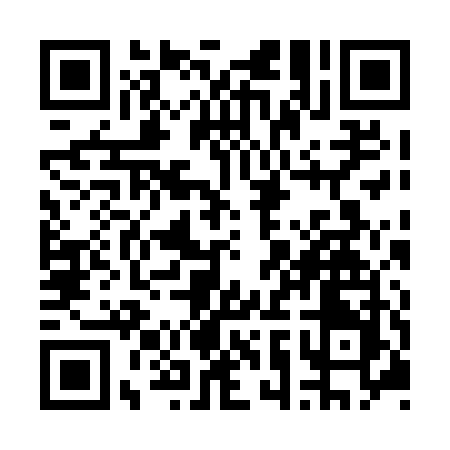 Prayer times for River de Chute, New Brunswick, CanadaMon 1 Jul 2024 - Wed 31 Jul 2024High Latitude Method: Angle Based RulePrayer Calculation Method: Islamic Society of North AmericaAsar Calculation Method: HanafiPrayer times provided by https://www.salahtimes.comDateDayFajrSunriseDhuhrAsrMaghribIsha1Mon3:385:421:357:009:2811:312Tue3:395:431:357:009:2711:313Wed3:405:431:357:009:2711:304Thu3:415:441:357:009:2711:295Fri3:425:451:367:009:2611:286Sat3:445:451:367:009:2611:277Sun3:455:461:367:009:2511:268Mon3:465:471:366:599:2511:259Tue3:485:481:366:599:2411:2410Wed3:495:491:366:599:2411:2311Thu3:515:501:376:599:2311:2212Fri3:525:501:376:589:2211:2013Sat3:545:511:376:589:2211:1914Sun3:555:521:376:589:2111:1815Mon3:575:531:376:579:2011:1616Tue3:595:541:376:579:1911:1517Wed4:005:551:376:569:1911:1318Thu4:025:561:376:569:1811:1119Fri4:045:571:376:559:1711:1020Sat4:065:581:376:559:1611:0821Sun4:076:001:376:549:1511:0622Mon4:096:011:376:549:1411:0523Tue4:116:021:376:539:1311:0324Wed4:136:031:376:539:1211:0125Thu4:156:041:376:529:1010:5926Fri4:166:051:376:519:0910:5727Sat4:186:061:376:509:0810:5628Sun4:206:071:376:509:0710:5429Mon4:226:091:376:499:0510:5230Tue4:246:101:376:489:0410:5031Wed4:266:111:376:479:0310:48